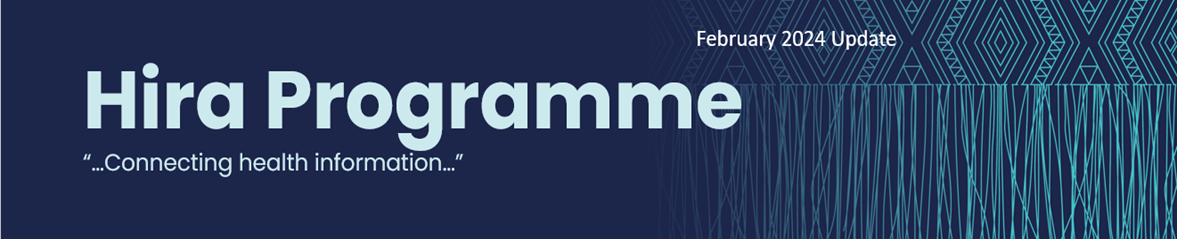 Survey to help understand FHIR training needsMany thanks to those who completed the recent survey from Health New Zealand and HL7 New Zealand, to help us understand sector FHIR training needs.FHIR is a health interoperability standard for digital interfaces that supports easy and meaningful exchange of health data. Hira will enable health information to be securely accessed through FHIR APIs, so using and understanding FHIR is essential for digital health industry partners interacting with Hira.We had 110 responses, including some detailed comments, providing very useful insights into training needs.Findings included:74 percent of respondents said they already used FHIR products (from 83 responses).82 percent of respondents said they would be consuming or developing FHIR services in the next 18 months (from 84 responses).Of the 82 respondents who answered the question about experience with FHIR development: 17 percent said they had no experience26 precent said they were beginners30 percent said they had some experience22 percent said they had significant experience5 percent said they were experts. 68 percent said they thought it was very important or extremely important that FHIR training was customised to address New Zealand-specific use cases and healthcare needs (from 74 responses).It was great to see people are invested in the FHIR health interoperability standard and support making FHIR a true success for New Zealand. The next steps are to review the responses in more detail and develop a training plan.API technical standards community establishedA technical standards community has been set up to provide feedback on application programming interface (API) standards drafted by Health New Zealand. Feedback is very important when technical standards are developed, to ensure they are fit for purpose and easy to understand. By listening and being open to different opinions and viewpoints, we can foster a rich and inclusive community that thrives through shared knowledge and collaboration. Following review, HISO (Health Information Standards Organisation) endorsement is sought, and the technical standard is published.To date, two technical standards have been made available to review:API Design and Development (FHIR and non FHIR)API Security.These standards are a guide to the level of technical standards needed to provide and deploy a modern API service. They are intended to be the baseline for the sector to use to provide a more consistent and reliable approach that health information services are delivered through. Feedback received to date has been either minor or clarifications, with no significant change suggested, which indicates we’re on the right track.If you want to be part of the technical standards community, please contact David Moon: David.Moon@tewhatuora.govt.nz.New Zealand Patient Summary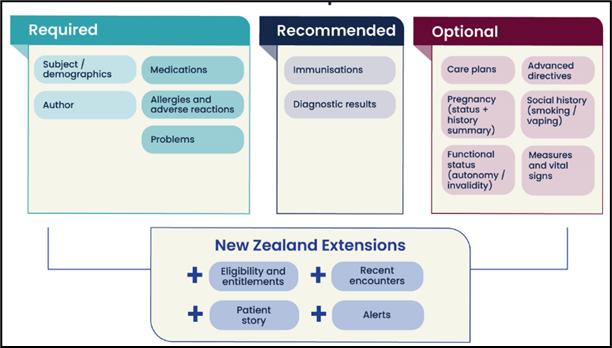 The suggested composition of the NZ Patient Summary is shown above. It is a New Zealand adaption of the IPS (International Patient Summary) with extensions that reflect our local nuances and cultural needs.By mid-2024, it is planned to have the New Zealand patient summary (based on the HISO International Patient Summary) available to healthcare consumers and healthcare providers via My Health Record. The NZ Patient Summary will enable access to some essential health information, including:demographicscommunity dispensed medicinesvaccination statusentitlements (initially Community Services Card and High Use Health Card)laboratory results (initially COVID-19)other data, for example, allergies and conditions. Additional datasets will be added over time, as we work towards delivering a personal health record.Questions or commentsWe welcome your feedback, input and questions – please email us on contact@hira.health.nz.Please also let us know if you would like to be added to the list of subscribers who are alerted when these monthly updates are published.